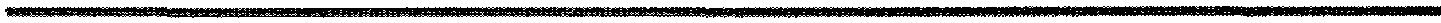               КАРАР                                                                           РЕШЕНИЕ  24 декабрь2021 йыл                      № 246                 24 декабря 2021 годаО пролонгации Соглашения между органами местногосамоуправления муниципального района Мишкинский  район Республики Башкортостан и сельского поселения Акбулатовский сельсовет муниципального района Мишкинский районРеспублики Башкортостан о передаче сельскому поселениючасти полномочий муниципального районаВ связи с истечением 31 декабря 2021 года срока действия Соглашения между органами местного самоуправления муниципального района Мишкинский  район Республики Башкортостан и сельского поселения Акбулатовский сельсовет муниципального района Мишкинский район  Республики Башкортостан о передаче сельскому поселению части полномочий муниципального района, утвержденных решениями Совета сельского поселения Акбулатовский сельсовет муниципального района Мишкинский район Республики Башкортостан от 26 декабря 2018 года №318, от 20 декабря 2019 года №42, от 25 декабря 2020 года № 165, Совет сельского поселения Акбулатовский сельсовет муниципального района Мишкинский район Республики Башкортостан 28 созыва р е ш и л: 1. Продлить срок действия Соглашений между органами местного самоуправления муниципального района Мишкинский  район Республики Башкортостан и сельского поселения Акбулатовский сельсовет муниципального района Мишкинский район  Республики Башкортостан о передаче сельскому поселению части полномочий муниципального района, утвержденных решениями Совета сельского поселения Акбулатовский сельсовет муниципального района Мишкинский район Республики Башкортостан от 26 декабря 2018 года № 318, от 20 декабря 2019 года № 42, от 25 декабря 2020 года № 165 до 31 декабря 2022 года. 2. Настоящее решение вступает в силу с момента подписания и распространяется на правоотношения возникшие с 01 января 2022 года.3. Настоящее решение обнародовать путем размещения на информационном стенде в здании Администрации сельского поселения Акбулатовский сельсовет муниципального района Мишкинский район Республики Башкортостан (д.Новоакбулатово, ул.Дружбы, д.13) и разместить на официальном сайте Администрации муниципального района Мишкинский район Республики Башкортостан https://mishkan.ru в разделе поселения – Акбулатовский.Глава сельского поселения 				     		      Ю.В. АндрееваБашšортостан Республикаhы Мишкº районы муниципаль районыныœ Аšбулат аулы советы ауыл билºìºhå Советы 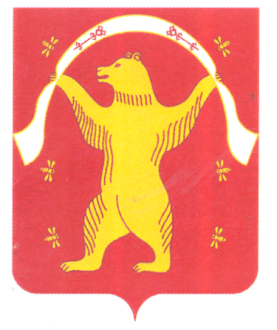 Совет сельского поселения Акбулатовский сельсовет муниципального района Мишкинский район Республики Башкортостан